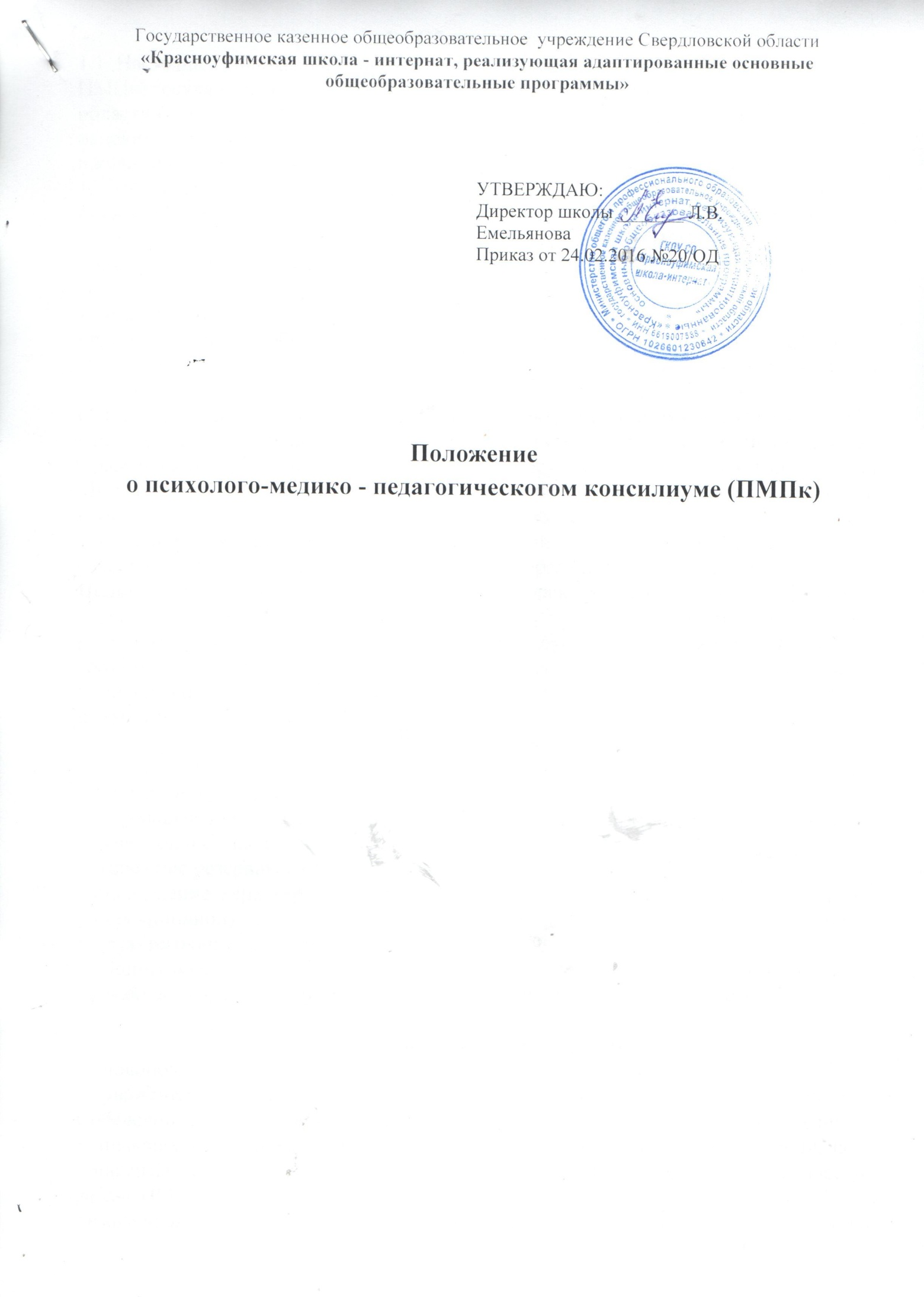 Общие положения1.1. Настоящее Положение О психолого-медико-педагогическом консилиуме (далее ПМПк) государственного казенного образовательного учреждения Свердловской области «Красноуфимская школа- интернат, реализующая адаптированные основные общеобразовательные программы» (далее ГКОУ СО «Красноуфимская школа- интернат» разработано в соответствии  с  Федеральным  законом  от 29. 12.2012 № 273-ФЗ ( ред.от 23.07.2013 « Об образовании в Российской Федерации», письмом Министерства образования  Российской  Федерации от 27.03.2000 года № 27/ 901-6 «О психолого-медико-педагогическом консилиуме (ПМПк) образовательного учреждения», (письмо  МО от 29.11.2002г №171 «О примерном Положении  «О психолого-медико-педагогическом консилиуме  образовательного учреждения»), Уставом, утвержденным  приказом Министерства общего и профессионального образования Свердловской области № 417-Д от 31.08.2015 года.1.2. В своей деятельности педагогический совет руководствуется Конвенцией о правах ребёнка, Конституцией Российской Федерации, федеральными конституционными законами, федеральными законами, указами и распоряжениями Президента Российской Федерации, постановлениями и распоряжениями Правительства Российской Федерации, нормативными правовыми актами Министерства образования и науки Российской Федерации, Министерства общего и профессионального образования Свердловской области и настоящим Положением. 1.3.Психолого-медико-педагогический консилиум, далее (ПМПк) – это совещательный, систематически действующий орган при администрации.Целью  является обеспечение диагностико-коррекционного    психолого медико-педагогического сопровождения обучающихся, с  отклонениями в развитии, исходя из реальных возможностей ГКОУ СО «Красноуфимская школа- интернат» и в соответствии со специальными образовательными потребностями, возрастными и индивидуальными особенностями, состоянием  соматического и нервно-психического здоровья обучающихся.2. Задачами  являются: - выявление и ранняя (с первых дней пребывания обучающегося) диагностика   отклонений в развитии; - профилактика физических, интеллектуальных и эмоционально-личностных перегрузок и срывов;- выявление резервных возможностей развития;- определение характера, продолжительности и эффективности       специальной (коррекционной) помощи в рамках имеющихся в ГКОУ СО «Красноуфимская школа- интернат» возможностей;- подготовка и ведение документации, отражающей актуальное  развитее обучающегося, динамику его состояния, уровень школьной успешности.Принципы деятельностиОсновополагающими в работе ПМПк являются принципы:- уважения личности и опоры на положительные качества обучающегося. Собеседования с обучающимися в ходе заседаний нацелены на распознавание в одинаковой степени, как недостатков развития, так и положительного потенциала;- максимальной педагогизации диагностики (определяет приоритет педагогических  задач ПМПк,  интеграции психологических и педагогических знаний); каждая выявленная особенность развития должна быть последовательно осмыслена с точки зрения тенденций ближайшего развития и с учетом этого  трансформирована в приоритетную воспитательную меру; - закрытости информации (предполагает строгое соблюдение этических принципов участниками ПМПк); конкретизация и обнаружение противоречивых трудностей развития не должны привести к снижению самооценки  обучающегося, углубить проблемы  взаимоотношения со сверстниками и педагогическими работниками; строго должна соблюдаться тайна психолого-медико-педагогической диагностики; информация о психической патологии, неблагоприятном статусе в коллективе и другие данные, разглашение которых может повредить обучающемуся, не подлежит публичному обсуждению вне заседания ПМПк.4.  Функции психолого-медико-педагогического консилиума4.1. Диагностическая функция:- распознавание причин и характера отклонений в поведении и учении;- изучение социальной ситуации развития обучающегося, его положения в коллективе;- определение потенциальных возможностей и способностей обучающегося.4.2. Коррекционно-реабилитирующая функция:- защита интересов обучающегося, попавшего в неблагоприятные учебно-воспитательные или семейные условия;- выявление и выработка мер по развитию потенциальных возможностей обучающегося;- выбор наиболее оптимальных форм обучения, коррекционного воздействия;- выработка рекомендаций по медицинской реабилитации обучающегося;- семейная реабилитация: повышение статуса обучающегося в глазах  родителей, повышение его ценности как члена семьи;  выработка рекомендаций для эффективных занятий с обучающимся, развития его потенциальных возможностей методами семейного воспитания, запрещение или предупреждение методов психического и физического воздействия на обучающегося.4.3.  Мониторинговая функция:-  отслеживание динамики развития и эффективности индивидуальных коррекционно-развивающих программ;-  перспективное планирование коррекционно-развивающей работы и оценка её эффективности.4.4. Прогностическая функция:- разработка стратегии педагогического воздействия на обучающихся «группы риска»;- интеграция воспитательных воздействий педагогического коллектива, родителей и сверстников на обучающегося.4.5.  Консультативная функция:-  консультация родителей, педагогических, медицинских и социальных работников, непосредственно представляющих интересы обучающегося в семье и образовательном учреждении. Порядок и организация деятельности5.1. Консилиум создается  приказом директора и возглавляется председателем консилиума.5.2. Председателем ПМПк назначается должностное лицо из администрации: директор, заместитель директора по УВР либо делегируется высококвалифицированному  специалисту  психолого-медико-педагогического профиля.    5.3. На заседании ПМПк обсуждаются результаты  обследования обучающегося, воспитанника  каждым специалистом, составляется коллегиальное заключение ПМПк.Изменение условий получения образования (в рамках возможностей, имеющихся в ГКОУ СО «Красноуфимская школа- интернат» осуществляется по заключению ПМПк и заявлению родителей (законных представителей).При отсутствии условий, адекватных индивидуальным особенностям обучающегося, воспитанника,  а также при необходимости углубленной диагностики и/или разрешения конфликтных и спорных вопросов специалисты ПМПк рекомендуют родителям (законным представителям) обратиться в территориальную психолого-медико-педагогическую комиссию (ПМПК).Заседания ПМПк  подразделяются на плановые и внеплановые ипроводятся под руководством председателя.Периодичность проведения ПМПк определяется реальным запросом ГКОУ СО «Красноуфимская школа- интернат» на комплексное, всестороннее обсуждение проблем обучающихся, воспитанников; плановые ПМПк проводятся не реже одного раза в квартал, внеплановые по мере необходимостиПредседатель ПМПк ставит в известность  специалистов ПМПк онеобходимости обсуждения проблемы обучающегося, воспитанника  и организует подготовку и проведение заседания ПМПк.5.7.  На период подготовки ПМПк и последующей реализации рекомендаций обучающемуся, воспитаннику назначается   учитель и/или классный руководитель или другой специалист,  проводящий коррекционно-развивающее обучение или внеурочную специальную (коррекционную) работу, который отслеживает динамику развития обучающегося, воспитанника  и эффективность оказываемой ему помощи и выходит с инициативой повторных обсуждений на ПМПк.5.8.  На заседании ПМПк ведущий специалист, а также все специалисты, участвующие в обследовании и/или коррекционной работе с обучающимся, воспитанником представляют заключения на обучающегося, воспитанника  и рекомендации.  Коллегиальное заключение ПМПк содержит обобщенную характеристику структуры психофизического развития обучающегося, Воспитанника  (без указания диагноза) и программу специальной (коррекционной) помощи, обобщающую рекомендации специалистов; подписывается председателем и всеми членами ПМПк.5.9.  Заключения  специалистов, коллегиальное заключение ПМПк доводятся до сведения родителей (законных представителей) в доступной для понимания форме, предложенные рекомендации реализуются только с их согласия.5.10.  При направлении обучающегося в ПМПК копия коллегиального заключения ПМПк выдается родителям (законным представителям) на руки или направляется по почте, копии заключений специалистов направляются только по почте или сопровождаются представителем ПМПк. В другие учреждения и организации заключения специалистов и  коллегиальное заключение ПМПк могут направляться только по официальному запросу. 5.11.  Заседания ПМПк оформляются протоколом.Специалисты, включенные в ПМПк, выполняют работу в рамках основного рабочего времени, составляя индивидуальный план работы в соответствии с реальным  запросом на обследование обучающихся с отклонениями в развитии. Обследование обучающегося специалистами ПМПк осуществляется по инициативе родителей (законных представителей) или сотрудников ГКОУ СО «Красноуфимская школа- интернат» с согласия родителей (законных представителей) на основании договора между ГКОУ СО «Красноуфимская школа- интернат» и родителями (законными представителями) обучающихся. Медицинский  работник, представляющий интересы обучающегося в образовательном учреждении, при наличии показаний и с согласия родителей (законных представителей) направляет обучающегося в детскую поликлинику города Красноуфимска городского муниципального округа Красноуфимск. Обследование проводится каждым  специалистом ПМПк индивидуально с учетом реальной возрастной психофизической нагрузки на  обучающегося.  По данным обследования каждым специалистом составляется заключение и разрабатываются  рекомендации.Обязанности участников психолого-медико-педагогического консилиумаДелопроизводство7.1. Протоколы заседаний ПМПк ГКОУ СО «Красноуфимская школа - интернат» заносятся в номенклатуру дел и хранятся в документации ГКОУ СО «Красноуфимская школа- интернат». Протоколы нумеруются, прошнуровываются, заверяются директором и печатью ГКОУ СО «Красноуфимская школа- интернат». Протоколы ведутся секретарем ПМПк.7.2. Рекомендации  ПМПк доводятся до администрации на совещаниях при директоре, затем при необходимости выносятся  на заседания педагогического совета, заседания методических объединений.7.3. Документация и отчетность хранится у председателя ПМПк в условиях недоступных для посторонних лиц.УчастникиОбязанностиРуководитель (председатель) ПМПк  (директор или зам по УВР либо  ответственное лицо из специалистов)Организует работу ПМПк, определяет его повестку дня и состав обучающихся, которые обсуждаются или приглашаются на заседание;- формирует состав участников для очередного заседания;- координирует связи ПМПк с участниками образовательного процесса ;- контролирует выполнение рекомендаций ПМПкПедагог-психологОрганизует сбор диагностических данных на подготовительном этапе работы ПМПк;- обобщает, систематизирует полученные диагностические данные, готовит аналитические материалы;- формулирует предварительные выводы и гипотезы;- формирует предварительные рекомендацииУчитель-дефектологУчитель-логопедСоциальный педагог- выявляет динамику развития ребенка, определяет (зону ближайшего развития), индивидуальные пути коррекции поведения, -  выявляет потенциальные возможности обучающегося;- разрабатывает индивидуальные программы коррекционного воздействия-  проводит диагностическую реабилитационную работу с обучающимися, имеющими отклонения в речи, составляет программы индивидуального и группового обучения.Готовит характеристики неблагополучных семей (в случае обсуждения проблем обучающихся, проживающих в таких семьях); - предоставляет информацию о социально-педагогической ситуации в месте  проживания обучающегося. Учителя, работающие в классахДают развернутую педагогическую характеристику обучающегося;- формулируют педагогические гипотезы, выводы и рекомендацииФельдшер(медработник)  Информирует о состоянии здоровья обучающегося;- дает рекомендации по режиму жизнедеятельности обучающегося;- обеспечивает и контролирует направление обучающегося на консультацию к медицинскому специалисту (по рекомендации консилиума либо по мере необходимости)